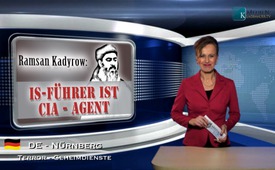 Ramsan Kadyrow: Leader dell'ISIS è agente CIA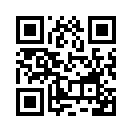 Il presidente ceceno Ramsan Kadyrow ha invitato Abu Bakr al-Baghdadi, leader dello Stato Islamico, a rendersi noto come agente della CIA. Secondo delle indicazioni del "Gulf Daily News" anche Edward Snowden avrebbe svelato che il capo dell'ISIS fosse in realtà un agente della CIA.Il presidente ceceno, Ramsan Kadyrow, ha invitato il leader dell’ISIS, Abu Bakr 
al-Baghdadi, a farsi riconoscere come agente della CIA. 
Secondo il “Gulf Daily News” anche Edward Snowden ha rivelato che al-Baghdadi fosse un agente della CIA e che fosse stato addestrato militarmente dai servizi segreti statunitensi, inglesi e israeliani. 
Al-Baghdadi, che in realtà sarebbe Ibrahim Samarrai, è riuscito a reclutare decine di migliaia di combattenti per lo Stato Islamico. 
Nel frattempo le sue milizie controllano grandi parti del nord-ovest iracheno e della Siria. 
Kadyrow stesso è anche musulmano, ma stigmatizza apertamente le atrocità delle milizie dell’ISIS: “Operano su ordine dell’Occidente e distruggono consapevolmente i musulmani.” 
Ha enunciato che sanzionerà tutti gli aderenti dell’ISIS che torneranno in Cecenia. In questo contesto vogliamo ricordare gli attentati terroristici del 4 dicembre 2014 nella capitale cecena di Groznyj, da parte del gruppo islamico “Emirato del Caucaso” contro un servizio stradale, un edificio mediatico e una scuola. Potrebbe essere che questi attentati siano stati la risposta alle dichiarazioni coraggiose di Kadyrow di alcune settimane prima?di pe.Fonti:http://www.contra-magazin.com/2014/10/tschetschenen-praesident-fuehrer-al-baghdadi-ist-ein-cia-agent/
http://internetz-zeitung.eu/index.php/2303-ist-is-chef-bagdadi-ein-israelischer-mossad-agentAnche questo potrebbe interessarti:---Kla.TV – Le altre notizie ... libere – indipendenti – senza censura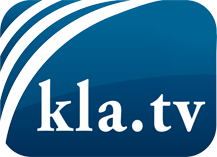 ciò che i media non dovrebbero tacerecose poco sentite, dal popolo, per il popoloinformazioni immancabili in oltre 70 lingue www.kla.tv/itResta sintonizzato!Abbonamento gratuito alla circolare con le ultime notizie: www.kla.tv/abo-itInformazioni per la sicurezza:Purtroppo le voci dissenzienti vengono censurate e soppresse sempre di più. Finché non riportiamo in linea con gli interessi e le ideologie della stampa del sistema, dobbiamo aspettarci che in ogni momento si cerchino pretesti per bloccare o danneggiare Kla.TV.Quindi collegati oggi stesso nella nostra rete indipendente da internet!
Clicca qui: www.kla.tv/vernetzung&lang=itLicenza:    Licenza Creative Commons con attribuzione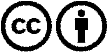 È benvenuta la distribuzione e la rielaborazione con attribuzione! Tuttavia, il materiale non può essere presentato fuori dal suo contesto. È vietato l'utilizzo senza autorizzazione per le istituzioni finanziate con denaro pubblico (Canone Televisivo in Italia, Serafe, GEZ, ecc.). Le violazioni possono essere perseguite penalmente.